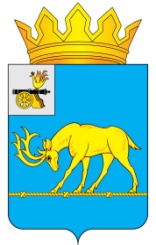 АДМИНИСТРАЦИЯ МУНИЦИПАЛЬНОГО ОБРАЗОВАНИЯ«ТЕМКИНСКИЙ РАЙОН» СМОЛЕНСКОЙ ОБЛАСТИРАСПОРЯЖЕНИЕОт 20.10.2014 г №355р                                                                          с. ТемкиноО назначении ответственного для принятия обращений потребителей по надежности теплоснабженияВ целях оперативного рассмотрения обращений потребителей по вопросам надежности теплоснабжения в органах местного самоуправления поселения:1. Назначить заместителя Главы муниципального образования «Темкинский район» Смоленской области В.И. Волкова ответственным за осуществление ежедневного, а также, в течение отопительного периода, круглосуточного принятия и рассмотрения обращений потребителей.2. Порядок подачи обращений и перечень необходимых документов:- обращения юридических лиц принимаются к рассмотрению при наличии заключенного договора по теплоснабжению;- обращения потребителей-граждан принимаются к рассмотрению независимо от наличия заключенного в письменной форме договора по теплоснабжению;- обращения могут подаваться потребителями в письменной форме, в течение отопительного периода в устной форме, в том числе по телефону.Глава Администрации муниципального образования «Темкинский район» Смоленской области                                                Р.В. Журавлев